DETALLE DE BAÑOS A REPARAR EN EDIFICIO DE DINACIA- SERVICIO SANITARIAWILSON FERREIRA ALDUNATE (EX CAMINO CARRASCO) 5519ZONA AEROPUERTO VIEJOBAÑOS PUBLICOS – SECTOR DAFDAMAS: 1 CISTERNA PIEDECABALLEROS: 1 CISTERNA PIERDEBAÑOS PLANTA ALTACABALLEROS: 1 CISTERNA PIERDEDAMAS : 1 CISTERNA PIERDE, 1 INODORO TAPADOBAÑO PLANTA BAJADAMAS: TRES INODOROS TAPADOSSECTOR BRIGADIERDAMAS: 1 CISTERNA PIERDECONSULTAS: DIVISION ARQUITECTURA 2 604.04.08 INT. 4465------------------------------------------------------------------------------------------DETALLE DE LA REPARACION DE SANITARIA A REALIZAR EN DGIA (DINACIA)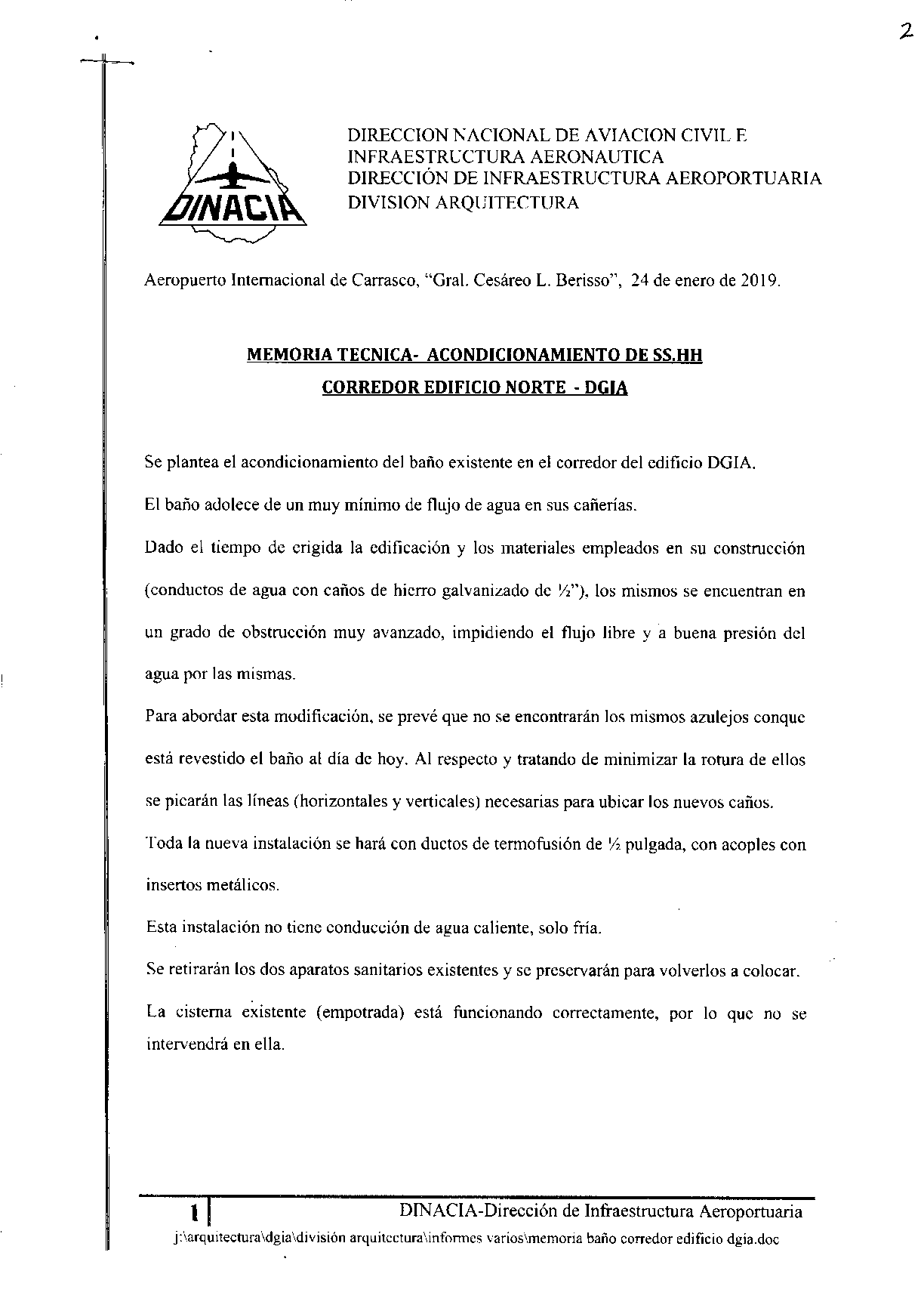 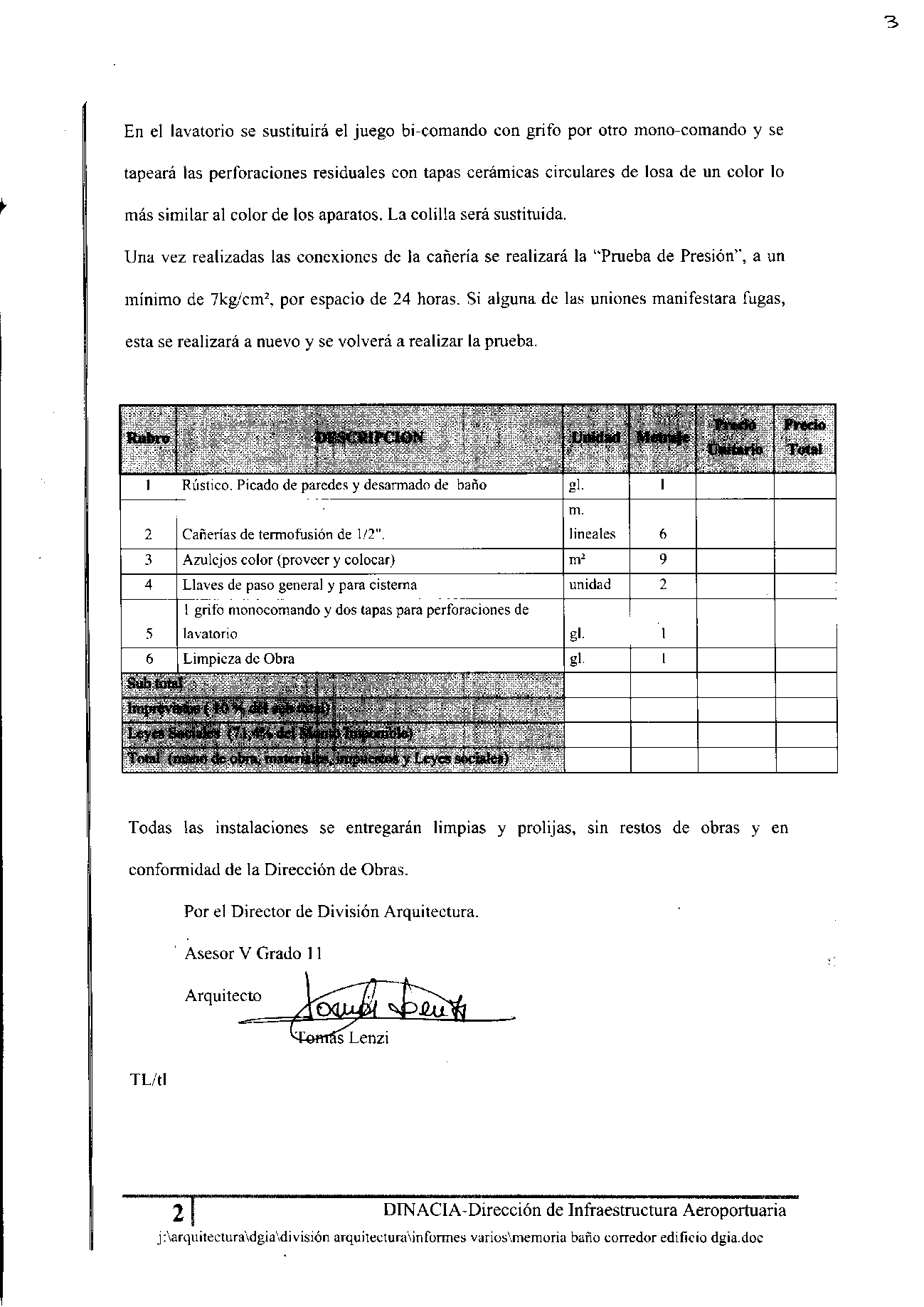 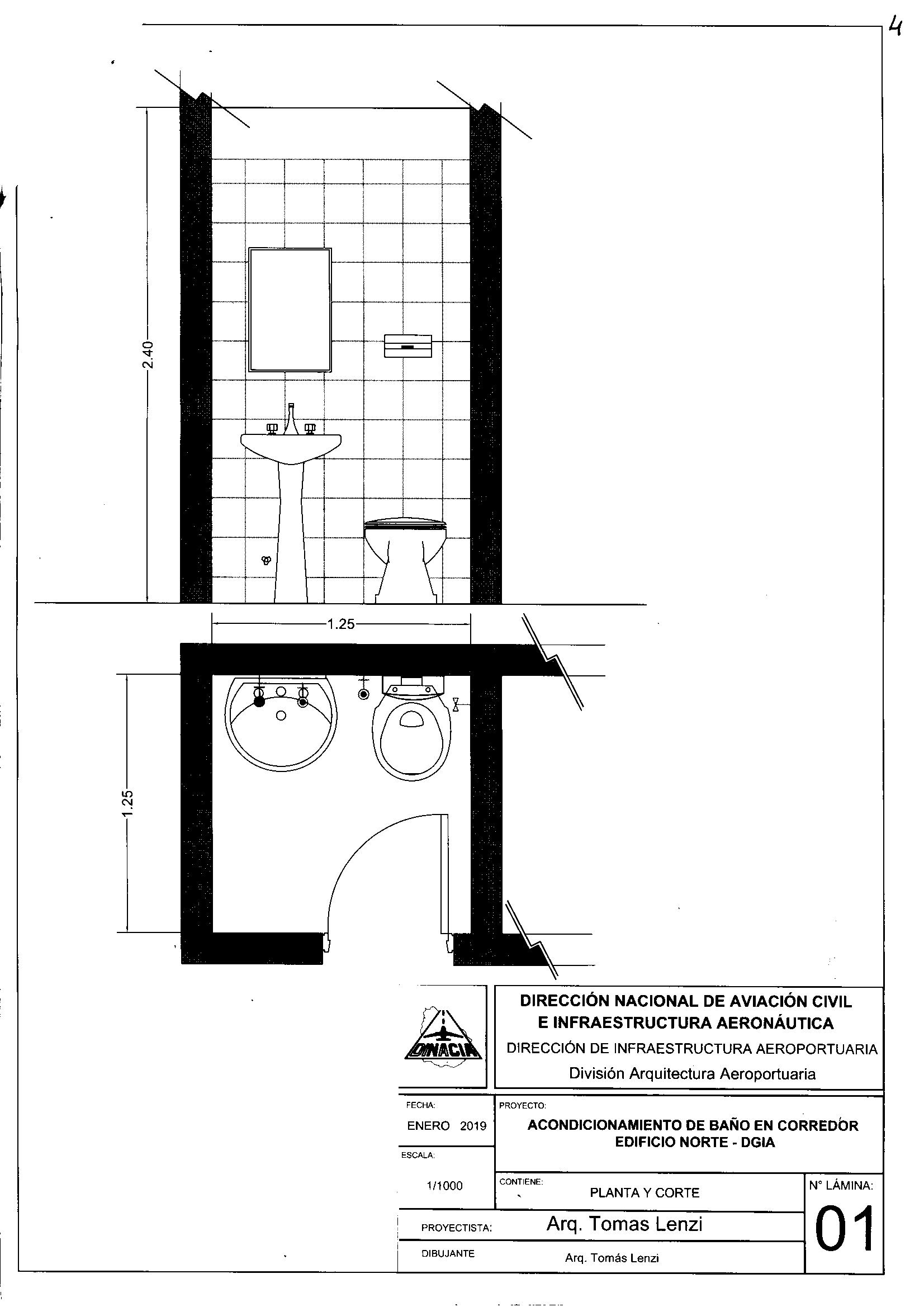 